Цели: Обобщить и систематизировать имеющиеся у детей знания об имени существительном как части речи. Совершенствовать умение определять морфологические признаки имени существительного. Способствовать развитию внимания, воображения, устной и письменной речи, памяти, творческого мышления, наблюдательности, расширению кругозора учащихся. Воспитывать гостеприимство, желание вести здоровый образ жизни, бережное отношение к природе, самостоятельность.Тип урока: обобщение знаний
Форма урока: путешествие
Оборудование: презентация, компьютерХод урока:Слайд 1.Организационный момент.                                                                                                                                                                                    Прозвенел звонок для нас.                                                                                                                                                                                                                               Все зашли спокойно в класс.                                                                                                                                                                                                                                  Встали все у парт красиво,                                                                                                                                                                                                                            Поздоровались учтиво.                                                                                                                                                                                                                                                      Тихо сели, спинки прямо.                                                                                                                                                                                                                                                   Все легонечко вздохнем,                                                                                                                                                                                                                               Наш урок сейчас начнемАктуализация знаний Какие словарные слова мы изучали на прошлом уроке? (корреспондент, репортаж)                                                        Кто такой корреспондент?                                                                                                                                                                                                  Слайд  2 Работа с толковым словарём.   Корреспондент – это  Сообщение темы и целей урока. Сегодня я предлагаю вам  на уроке побыть корреспондентами, попробуем сделать свой репортаж. Какой раздел мы заканчиваем изучать? (имя существительное)   Слайд 3                                                                                                                                                                                                                                  Что такое имя существительное? (правило)                                                                                                                                                Как вы думаете, чем мы будем сегодня на уроке заниматься? (повторение по теме «Имя существительное»)                                                                                                                                                                                           Каллиграфическая минутка    к  С  м  с  .                                                                                                                                                          Что можете рассказать об этих буквах? (они все согласные, могут обозначать как твёрдые, так и мягкие звуки) Какая из них лишняя?  Почему? ( «м» - т.к она звонкая, непарная,  «С»- т.к она заглавная)                                                                                                                             Какая буква повторяется 2 раза? (с)                                                                                                                                                                 Почему я  выбрала две буквы с? Сравните их.( строчная и заглавная).                                                                                                          Пропишите их всю строчку: Сс. Пока пишите - подготовьте ответ на мой вопрос:                                                                                                                   -Что они помогают нам вспомнить по нашей теме урока? (Имена существительные бывают собственными и нарицательными). Приведите примеры.                                                                                                                                                                                                                               Составьте предложение, в котором все слова будут начинаться на букву  «С».  Кто затрудняется – запишите 4 слова, где есть буква «С».                                                                                                                                                                                 В предложении подчеркните одной чертой имя существительное, укажите над ним букву «С» -если оно собственное, и букву «Н» если оно нарицательное.                                                                                                                                                                                              Если вы вставите перед одинаковыми  согласными – одинаковые  гласные, то узнаете, на какую тему будем готовить репортаж. (космос).                                                                                                                                                                                                                             Слайд 4 Знакомство с новым словарным словом «космос» Работа по толковому словарю.                                                                                                                      Упражнение «Фоторобот». Назовите особые приметы данного слова. ( имя существительное, нарицательное, 2 слога, первый слог – ударный, неодушевлённое, ед. число, м.р.,  2 склонение, И.п, 6 букв, 6 звуков,2 гласные, 4 согласные)                                                                                                                                                                                                 Назовите ваши ассоциации к слову «космос» и определите – какими именами существительными являются одушевлёнными или неодушевлёнными.                                                                                                                                                                                              Слайд 5 Упражнение «Кто лишний?».  А теперь подумайте, какое слово лишнее. Почему? Космос, космонавт, ракета, космический.( «Космический» -  т.к. это имя прилагательное, а остальные – существительные, «ракета», т.к. космос, космонавт, космический – родственные)Что нужно делать, чтобы подготовить репортаж о чём - либо? (отправиться на место события).                                                                 Что нам нужно для этого? (ракета)Физминутка.  Мы пойдём на космодром, (Шагают)
Дружно в ногу мы идём,
Ждёт нас быстрая ракета (Руки над головой, продолжают шагать)
Для полёта на планету.
Отправляемся на Марс (Руки в сторону)
Звёзды неба, ждите нас.
Чтобы сильным стать и ловким
Начинаем тренировку: (остановиться и выполнять движения по тексту)
Руки вверх, руки вниз,
Вправо- влево наклонись,
Головою покрути
И лопатки разведи. ип урока: обобщение знаний
Форма урока: игра
Оборудование
Вправо шаг и влево шаг,
А теперь прыжком вот так.Представьте , что наш класс – это ракета. Перед тем, как отправиться в полёт, нам нужно проверить наличие продуктов на борту. Для чего?(мы не знаем, сколько времени займёт наш полёт). Слайд 6 Информация  12 апреля 1961 года на корабле Восток-1 Юрий Гагарин первый раз в мире совершил полет человека Земли в космическое пространство, длительность которого была 108 минут. Переведите это время в часы и минуты (1 ч 48 минут)Слайд 7. Через год- 11 августа 1962 году – Андриян Григорьевич Николаев установил рекорд продолжительности полёта – 3 дня 22 часа 25 минут(94 часа 25 минут) Раньше люди представляли себе еду космонавтов как таблетки, в которых есть всё полезное. Но полёты доказали, что обычную пищу нельзя заменить ничем, но как же космонавт может есть борщ или кашу в невесомости? Ведь всё это будет плавать в воздухе и может попасть не в рот космонавту, а в приборы управления и вывести их из строя. Тогда пищу решили измельчать в пюре и помещать в тюбики, как зубную пасту. А космонавты выдавливали её прямо в рот. Слайд 8 Давайте проверим, что из продуктов питания есть на нашем корабле.                                                                                                                                                                              Слайд 9 Словарный диктант. (картинный диктант, определить род имён существительных)                                                                    Молоко, морковь, винегрет, картофель, яблоко, сметана, котлета, компот, яйцо, конфета.                                                                                           А теперь вспомните ещё и сами запишите словарные слова, которые можно съесть в полёте.                                          Взаимопроверка.Как нужно питаться, чтобы быть здоровыми?Все готовы к полету? Тогда – в путь! А бортовой компьютер поможет нам в нашем путешествии. Давайте произведем обратный отсчет: 10, 9, 8, 7, 6, 5, 4, 3, 2, 1, пуск! Полетели! (Звучит «космическая» музыка)Слайд 10 Бортовой компьютер сообщил, что мы становимся свидетелями очень редкого явления – парада планет.                                   Информация Пара́д плане́т — астрономическое явление, при котором некоторое количество планет Солнечной  системы оказывается по одну сторону от Солнца в небольшом секторе.                                                       Малый парад — астрономическое явление, во время которого четыре планеты оказываются по одну сторону от Солнца в небольшом секторе.                                                                                                                                                          Большой парад — астрономическое явление, во время которого шесть планет оказываются по одну сторону от Солнца в небольшом секторе.                                                                                                                                                   Слайд 11 Работа в парах  В данном предложении в выделенных  словах определите число им. существительных:                                                                                                                                                                                          Видимые парады планет с участием пяти ярких планет происходят не чаще, чем раз в 18-20 лет, и следующий тесный парад из 5 планет состоится в марте 2022 года.Давайте вспомним планеты, которые мы знаем:По порядку все планетыНазовёт любой из нас:Раз — Меркурий,Два — Венера,Три — Земля,Четыре — Марс.Пять — Юпитер,Шесть — Сатурн,Семь — Уран,За ним — Нептун.Работа в группах Записать названия планет в алфавитном порядке и указать их склонениеПроблема: Рассмотрите картинку, что вы видите? Сколько планет насчитали? Почему их изображено 9? (т.к. там изображён Плутон)                                                                                                                                                    Слайд 12 С 2006 года Плутон не является планетой. Его классификация изменена на «карликовая планета»                                                                                                                                                                                                            Упражнение «Бухгалтер». Записать словосочетание у доски, посчитать количество букв и звуков.Слайд 13 Меркурий — ближайшая к Солнцу планета. 
Жара нестерпима! Изжарит в котлету!
Повернута к Солнцу одной стороной, 
С другой — страшный холод и мертвый покой.В данном тексте определить падеж выделенных слов                                                                                     Первая, самая близкая к Солнцу планета – Меркурий. Он торопится за Солнцем, словно боится отстать от него. За земной год эта планета успевает обойти  вокруг Солнца 4 раза. Слайд 14 Венера - самая красивая и яркая планета на утреннем и ночном небе. Она окутана облаками, потому что с её поверхности постоянно испаряется вода, ведь температура воздуха в 8 раз выше самой высокой температуры на Земле и достигает 400 градусов.Запись предложений на доске.                                                                                                                                                             Венера считается красивой и яркой планетой. Поверхность планеты окутали облака.( синтаксический разбор) Слайд 15  Марс – четвертая планета Солнечной системы. Она вдвое меньше Земли. Посмотрите на эту планету, она отличается от других планет красноватым свечением, поэтому ее часто называют красной планетой. Марс – таинственная планета.
Она по размеру чуть больше Луны.
Из-за кроваво-красного цвета.
Назвали планету в честь бога войны.Марсиане, где же вы?                                                                                                                                                                             Все мы — жители Земли.                                                                                                                                                                  В гости к вам скорей спешим,                                                                                                                                                              Познакомиться хотим.                                                                                                                                                                             Не выходят марсиане,                                                                                                                                                                                        Не хотят позировать.                                                                                                                                                                                    А какими они будут,                                                                                                                                                                                         Будем фантазировать.      (детские рисунки)  Слайд 16 Марсиане   не вышли к нам познакомиться, показали себя не гостеприимными.  А как вы поступаете, когда к вам приходят гости?     Вы видите зашифрованные марсианами слова, давайте их расшифруем.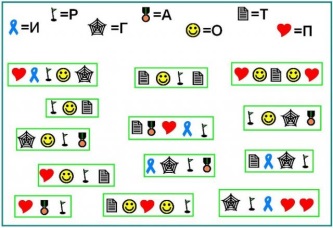 Слайд 17 Юпитер — царь планет! 
Уж очень он тяжел.
И медленно плывет.
А наступить ногой
Так просто невозможно,
Ведь жидкая планета,
И утонуть в ней можно!      Подберите однокоренные слова к слову «царь» (царский, царевна, царевич, царство)                                                                                                                                        Слайд 18 У каждой планеты есть что-то своё,
Что ярче всего отличает её.
Сатурн непременно узнаешь в лицо –
Его окружает большое кольцо.
Оно не сплошное, из разных полос. 
Учёные вот как решили вопрос:
Когда-то давно там замёрзла вода,
И кольца Сатурна из снега и льда. Физминутка1, 2, 3, 4, 5 - будем мы в снежки играть!                                                                                                                          Валенки наденем, шапку,                                                                                                                                                                      Шарф завязан?  Всё в порядке!                                                                                                                                                                                   Раз – присесть,                                                                                                                                                                                                 Два – наклониться,                                                                                                                                                                                         Три – снежок лепи,                                                                                                                                                                                        На четыре и на пять,                                                                                                                                                                             Начинай снежки бросать!Слайд 19   Уран -это единственная планета, которая вращается лежа на боку. Поэтому к Солнцу обращен то один его бок, то другой. Каждое полушарие освещается Солнцем 40 лет, а потом 40 лет там царит ночь.В данном стихотворении найти антонимы , определить их род,склонениеУран лежебока и встать ему лень. 
Подняться планете невмочь:
Сорок лет длится там день
И сорок лет – ночь.Слайд 20 Планета Нептун от Земли далеко,
Увидеть ее в телескоп нелегко.
От Солнца по счету планета восьмая,
Царит на ней вечно зима ледяная.Слайд 21 Разгадать ребусы и просклонять у доски                    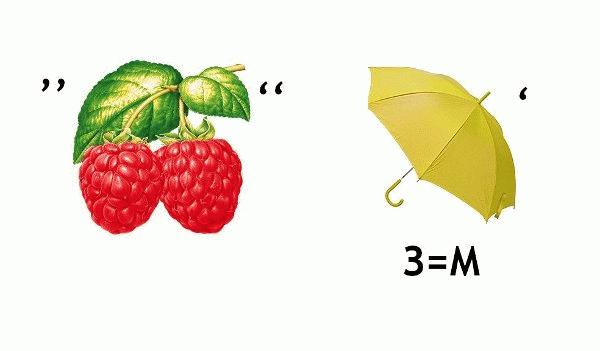 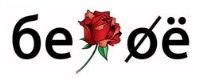 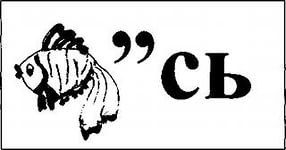 Слайд 22 Есть одна планета-садВ этом космосе холодном.Только здесь леса шумят,Птиц скликая перелётных,Лишь на ней одной цветутЛандыши в траве зелёной,И стрекозы только тутВ речку смотрят удивлённо…Береги свою планету —  Ведь другой, похожей, нету!Что это за планета? (Земля). Правильно!                                                                                                                             Творческое задание  (подготовленный ученик)                                                                                                                                 Слайд 23  Эссе  «Обращение к  жителям Земли»Слайд 24   Вот и пришло время возвращаться нам на нашу родную Землю. Все по местам! Вот вернулись из полета                                                                                                                                                                              Наши храбрые пилоты.                                                                                                                                                                                        Все присядем мы с дороги,                                                                                                                                                   Подведем скорей итоги.     Слайд 25 Рефлексия                                                                                                                                                                                    Я узнал...Я научился...Я понял, что могу...Мне понравилось...Для меня стало новым...Меня удивило...У меня получилось...Я приобрёл...Мне захотелось..Слайд 26 Домашнее задание                                                                                                                                                                                       Есть предположение, что существует ещё одна  планета в нашей Солнечной системе.                                              Пофантазируйте, на что она похожа, что там есть, чем она необычна? Маршрутный лист  _______________________________________________________________________________________________________________________________________________________________________________________________________________________________________________________________________________________1___________________________________________________________________________________________________________________________________________________________________________________________________________________________________2.__________________________________________________________________________________________________________________________________________________________________________________________________________________________________________________________________________________________________________________________________________________________________________________________3.Видимые парады планет с участием пяти ярких планет происходят не чаще, чем раз в 18-20 лет, и следующий тесный парад из 5 планет состоится в марте 2022 года.4.     По порядку все планетыНазовёт любой из нас:Раз — Меркурий,Два — Венера,Три — Земля,Четыре — Марс.Пять — Юпитер,Шесть — Сатурн,Семь — Уран,     За ним — Нептун.________________________________________________________________________________________________________________________________________________________________________________________________________________________________________________________________________________________________________________5._____________________________________________________________________________________________________________________________________________________________6. Первая, самая близкая к Солнцу планета – Меркурий. Он торопится за Солнцем, словно боится отстать от него. За земной год эта планета успевает обойти  вокруг Солнца 4 раза.___7.______________________________________________________________________________________________________________________________________________________________8.______________________________________________________________________________________________________________________________________________________________________________________________________________________________________________9.  Царь ,________________________________________________________________________10._ Разгадать ребусы и просклонять                            _И.п_____________________________________________________________________________Р.п_____________________________________________________________________________Д.п_____________________________________________________________________________В.п_____________________________________________________________________________Т.п_____________________________________________________________________________П.п_____________________________________________________________________________11. Есть предположение, что существует ещё одна  планета в нашей солнечной системе.                                              Пофантазируйте, на что она похожа? ________________________________________________________________________________________________________________________________________________________________________________________________________________________________________________________________________________________________________________________________________________________________________________________________________________________________________________________________________________________________________________________________________________________________________________________________________________________________________________________________________________________________________________________________________________________________________________________________________________________________________________________________________________________________________________________________________________________________________________________________________________________________________________________________________________________________________________________________________________________________________________________________________________________________________________________________________________________________________________________________________________________________________________________________________________________________________________________________________________________________________________________________________________________________________________________________________________________________________________________________